           ҠАРАР                                                            П О С Т А Н О В Л Е Н И Е           «26» гинуар 2018 й.                                     № 1                         «26» января 2018 г.Об условиях приватизации муниципального недвижимого имуществаРуководствуясь Федеральным законом от 21.12.2001 года № 178-ФЗ     "О приватизации государственного и муниципального имущества", Законом Республики Башкортостан от 04.12.2002 года № 372-з «О приватизации государственного имущества Республики Башкортостан», решением Совета сельского поселения Тятер-Араслановский сельсовет муниципального района Стерлибашевский район Республики Башкортостан от 10.01.2018 г. № 45-1 «Об утверждении прогнозного плана (программы) приватизации муниципального имущества сельского поселения Тятер-Араслановский сельсовет муниципального района Стерлибашевский район Республики Башкортостан на 2018 год», Администрация сельского поселения Тятер-Араслановский сельсовет муниципального района Стерлибашевский район Республики Башкортостан ПОСТАНОВЛЯЕТ:1. Приватизировать находящееся в собственности сельского поселения Тятер-Араслановский сельсовет муниципального района Стерлибашевский район Республика Башкортостан муниципальное имущество (далее - Имущество):- Лот №1 – одноэтажное каменное нежилое здание общей  площадью 110,3 кв.м. с кадастровым номером 02:43:130102:471 и земельного участка общей площадью 601 кв. м.  с кадастровым номером 02:43:130102:109, расположенные по адресу: Республика Башкортостан, Стерлибашевский район, с. Тятер-Арасланово, ул. К. Маркса, д. 131 А. 2. Установить:2.1. Способ приватизации Имущества – продажа на аукционе с открытой формой подачи предложений о цене Имущества.2.2. Начальную цену Имущества, определенную согласно отчету №19/12/2017/63 от 19 декабря 2017 года, выполненному независимым оценщиком ООО «Центр Кадастра и Недвижимости» Гилязетдиновым Фуатом Фаритовичем, членом саморегулируемой организации некоммерческого партнерства «международная палата оценщиков», регистрационный номер №016 от 19 февраля 2015 года, в размере 100 236 руб. 54 коп. (сто тысяч двести тридцать шесть руб. пятьдесят четыре коп.), в том числе НДС.Задаток для участия в аукционе - 20% от начальной цены Лота №1, что составляет 20 047 руб. 30 коп.  (двадцать тысяч сорок семь руб. 30 коп.).Шаг аукциона – 5% от начальной цены Лота №1, что составляет 5 011 руб. 83 коп (пять тысяч одиннадцать руб. восемьдесят три коп).2.3. Форму, сроки и порядок внесения платежа – в наличной (безналичной) форме единовременно в течение тридцати дней с момента заключения договора купли-продажи в валюте Российской Федерации (рублях).3. Обременение на Имущество отсутствует.4. Постоянно действующей комиссии по организации и проведению аукциона по продаже муниципального имущества сельского поселения Тятер-Араслановский сельсовет муниципального района Стерлибашевский район Республики Башкортостан организовать подготовку и проведение аукциона по продаже муниципального имущества сельского поселения Тятер-Араслановский сельсовет муниципального района Стерлибашевский район Республики Башкортостан, указанного в пункте 1 настоящего постановления.5. Информацию о проведении аукциона по продаже муниципального имущества сельского поселения Тятер-Араслановский сельсовет муниципального района Стерлибашевский район Республики Башкортостан разместить на официальном сайте Российской Федерации для размещения информации о проведении торгов www.torgi.gov.ru, на официальном сайте сельского поселения www.sparslan.ru и обнародовать на информационном стенде Администрации сельского поселения Тятер-Араслановский сельсовет муниципального района Стерлибашевский район Республики Башкортостан.6. Контроль за исполнением настоящего постановления оставляю за собой.Глава сельского поселенияТятер-Араслановский сельсовет муниципального района Стерлибашевский район                                                       С.С. ГумеровБАШKОРТОСТАН РЕСПУБЛИКАҺЫСТӘРЛЕБАШ РАЙОНЫ МУНИЦИПАЛЬРАЙОНЫНЫҢТӘТЕР-АРЫCЛАН АУЫЛ  СОВЕТЫАУЫЛ БИЛӘМӘҺЕ ХАКИМИӘТЕ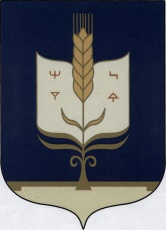 АДМИНИСТРАЦИЯСЕЛЬСКОГО ПОСЕЛЕНИЯ ТЯТЕР-АРАСЛАНОВСКИЙ  СЕЛЬСОВЕТМУНИЦИПАЛЬНОГО РАЙОНАСТЕРЛИБАШЕВСКИЙ РАЙОН РЕСПУБЛИКИ БАШКОРТОСТАН